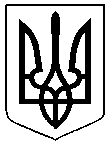 УКРАЇНАІЛЛІНІВСЬКА СІЛЬСЬКА РАДАКОСТЯНТИНІВСЬКОГО РАЙОНУДОНЕЦЬКОЇ ОБЛАСТІВІДДІЛ ОСВІТИвул.Адміністративна42/3, с. Іллінівка, Донецька область,85143  тел./факс: (06272)-2-10-50, e-mail 41562701@HYPERLINK "mailto:41073075@mail.gov.ua"mailHYPERLINK "mailto:41073075@mail.gov.ua".HYPERLINK "mailto:41073075@mail.gov.ua"govHYPERLINK "mailto:41073075@mail.gov.ua".HYPERLINK "mailto:41073075@mail.gov.ua"uа  код ЄДРПОУ 41562701_________________________________________________________________________________________  Про проведення  атестації педагогічних працівниківЗ метою виконання наказу відділу освіти від 05.09.2019  № 230 «Про проведення атестації педагогічних  працівників у 2019-2020 навчальному році», наказу начальника відділу освіти від 19.09.2019 «Про атестацію педагогічних працівників закладів дошкільної освіти у 2019-2020 н.р.»,  Плану роботи атестаційної комісії ІІ рівня при відділі освіти Іллінівської сільської ради на 2019-2020 рік», затвердженого на засіданні атестаційної комісії (протокол № 1 від 20.09.2019) відділ освіти звертається до керівників закладів освіти, атестаційних комісій І рівня надати до атестаційної комісії ІІ рівня атестаційні матеріали  педагогічних працівників до 20 березня 2020 року.Рекомендуємо оформити  атестаційні матеріали згідно з вимогами: 1. Титульний лист:Відділ освіти Іллінівської сільської ради Тарасівський  навчально-виховний комплекс І-ІІІ ступенівІллінівської сільської ради Костянтинівського району  Донецької областіАтестаційні матеріали (фото)Іванової Марії Петрівни,учителя історії,спеціаліста вищої категорії,педагогічне звання«Старший учитель»2020 рік2. На другому аркуші подається зміст наданих матеріалів.3. Інформація закладу освіти про працівника в таблиці (ПІБ працівника, дата народження, освіта, спеціальність за дипломом, місце роботи, посада,стаж роботи на даній посаді, державні нагороди, звання, дата та результати попередньої атестації, термін курсової перепідготовки з предметів, які викладає, на що претендує, проблема, над якою працює, додаткова інформація про себе).4. Клопотання про позачергову атестацію ( за потребою).5.Клопотання про присвоєння або підтвердження (не підтвердження) педагогічним працівникам кваліфікаційної категорії «спеціаліст вищої категорії», педагогічних звань (до пунктів Типового Положення 2.12 та 3.1) :Додаток:- витяг з протоколу засідання атестаційної комісії І рівня (до пункту 3.7);- характеристика керівника закладу освіти про діяльність педагогічного працівника у міжатестаційний період (до пункту 3.4); - атестаційний лист (2 екземпляри) (до пункту 3.10); 6. Копії документів педагога, завірені керівником закладу освіти: - диплом про освіту;- посвідчення про підвищення кваліфікації. 7.Результативність педагогічної діяльності: (з наданням документів, які підтверджують інформацію: ксерокопії дипломів, сертифікатів, посвідчень, виписок з наказів тощо).8.Навчальні досягнення учнів (результати моніторингу, ДПА, ЗНО тощо). Динаміка за 5 років.9.Досягнення учнів у конкурсах, олімпіадах (у хронологічній послідовності за  навчальними роками).10.Особисті досягнення педагогічного працівника в конкурсах фахової майстерності (грамоти) - за 5 років.11.Результативність методичної роботи педагогічного працівника у міжатестаційний період (ксерокопії друкованих робіт тощо) .12.Відомості про науково-методичну діяльність, апробацію методичних розробок педагогічного працівника та розгляд їх методичними установами, (обов'язково лише для розгляду питання щодо педагогічного звання «Вчитель-методист»).Документи, які подаються на розгляд атестаційної комісії ІІ рівня із запізненням,  не будуть прийматися до розгляду.Начальник відділу освіти                                                                 Н.В.СидорчукПасічна Тетяна Валеріївна0666934074від26.12.2019№1366Керівникам закладів освіти┐